Kvinneweekend på Utsyn 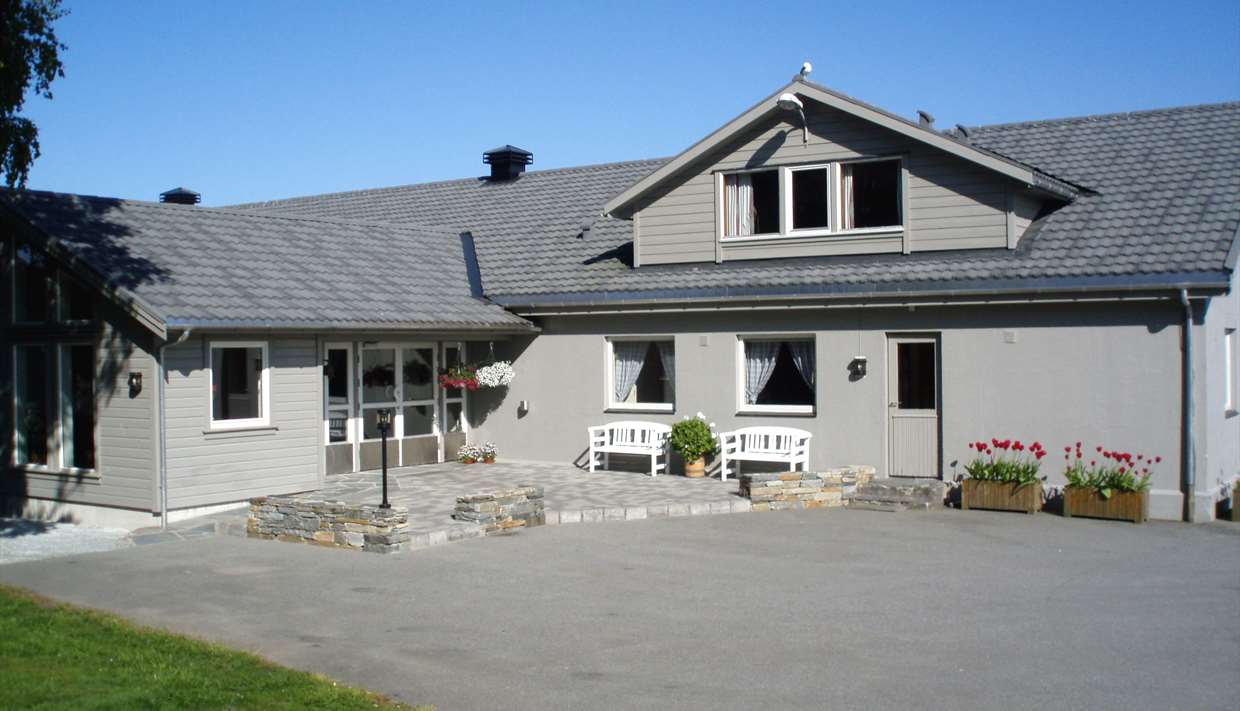 Tema: Livet og tjenesten i Kristus! Taler: Stein Solberg og Oddlaug Kleppa. Sang: Katrine FredlyUnderviser: Grete Knutzen underviser i kakepynting.Pris: 1750,-  500,- i tillegg for enkeltrom, 100,- pr sett sengetøy og håndklær. Pris uten overnatting 1 350,-.Velkommen til oppbyggelige, sosiale, lærerike og hyggelige dager på Utsyn. Program: Fredag 01.03	1900	Kveldsmat buffet2000	Møte. Stein Solberg. «Brudeidentiteten – vår største rikdom.»Lørdag 02.030830	Vi samlast i bønn0900	Frokost buffet1000	Bibelsamling: Stein Solberg. «Femininitet, kvinnens ære og fortrinn. Del 11100	Bibelsamling: Stein Solberg. Del 21230	Lunsj1400	Kakekurs v/Grete Knutzen. Me lærer å pynte sjokolade/fondante/marsipankaker…som vi skal smake på på kvelden! Og/eller gå tur til Finnøy-korset1630	Kaffe1900	Festmiddag m/dessert2000	Andakt v/Oddlaug Kleppa. Ordet fritt.Ein liten minibasar + kaffe og kaker. Søndag 03.030900	Vi samles i bønn0930	Frokost buffet1100	Bibelsamling Stein Solberg. «Åndelige mødre – den høyeste stilling og tjeneste». 1330	Søndagsmiddag med dessertPåmeldingPåmelding til Bodil Gjerde 97 78 73 44 – eller påmeldingsskjema på misarepta.no/arrangementer. På grunn av  korona-tilpassing, blir det begrenset med plass. Vær derfor raske med å melde dere på! Gi beskjed om allergier. 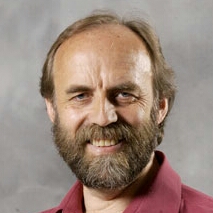 Stein Solberg har lang erfaring i forkynnelse og sjelesorg. Han har skrevet flere bøker, bl.a. «Forenet med den elskede» og «Forenet med Kristi vilje». Han har forkynt mye om Bibelens budskap om Jesus som brudgommen og menigheten som bruden. Hans forkynnelse er kjent for å være bibelsentrert, Kristus-sentrert og sjelesørgerisk.  